How to Use Mobile Pass+ to Log into My WorkSpaceOnce you have set up Mobile Pass+ on your device,  you can use it to log into MyWorkSpace. Open Mobile Pass+ Plus on your device.  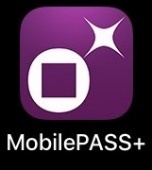 You can use Touch ID, Face ID (if set up) or your already established 4-digit pin to authenticate to Mobile Pass+. You’ll see 6 numbers. This is your one-time token. It changes every 30 seconds. Go to https://myworkspace.ctlaccess.centurylink.com 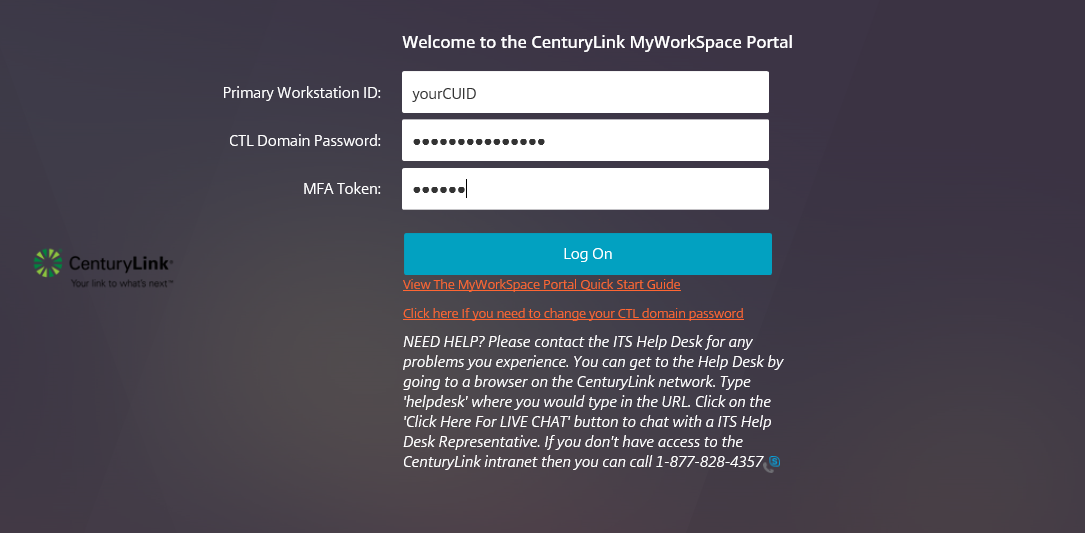 Enter your CUID and CTL domain password.In the MFA Token field enter the 6 numbers that are currently on your Mobile Pass+Click Log OnYou should now be logged into My Workspace. 